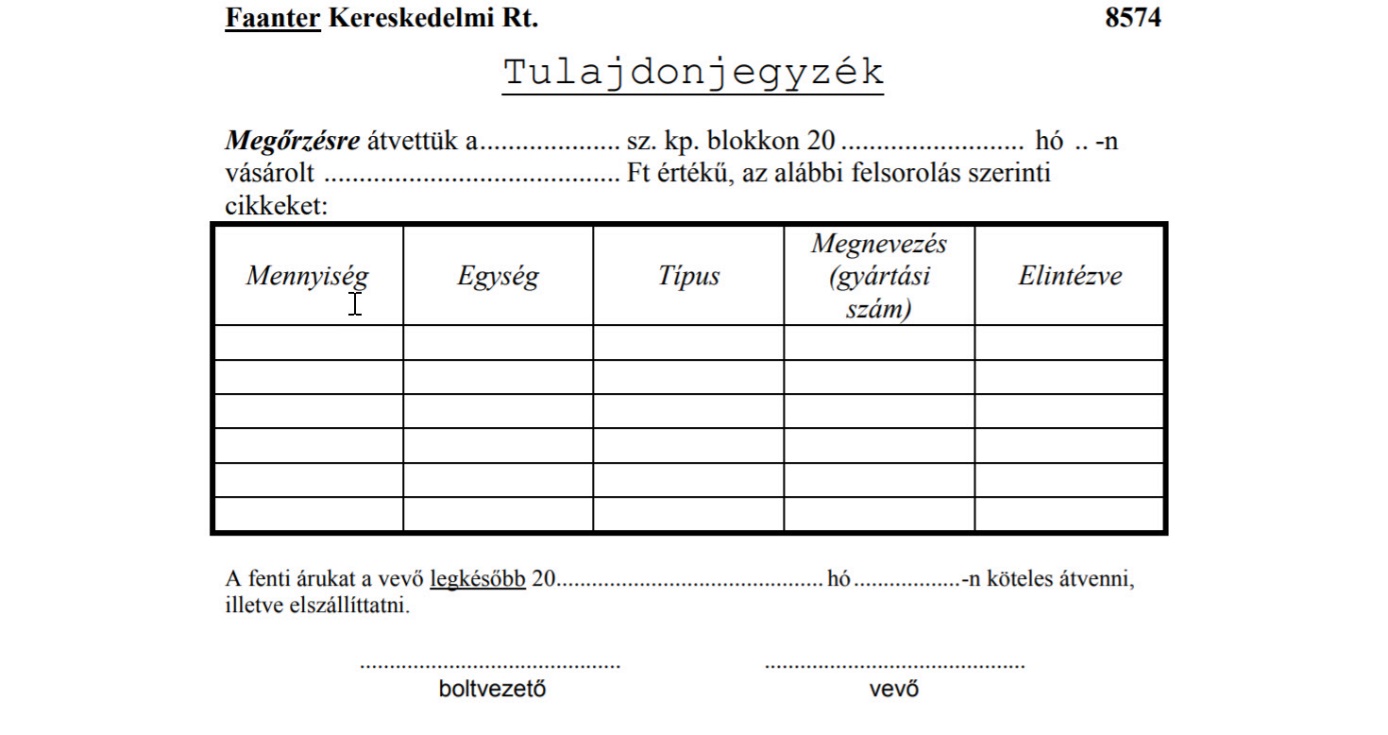 Faanter Kereskedelmi Rt. 8574TulajdonjegyzékMegőrzésre átvettük a sz. kp. blokkon 20 hó –n vásárolt Ft értékű, az alábbi felsorolás szerinti cikkeket:A fenti árukat a vevő legkésőbb 20 hó -n köteles átvenni, illetve elszállíttatni.Boltvezető vevő